      Curriculum Vitae Full name: ĐẶNG HOÀNG THI Email: thidh@ntu.edu.vnDepartment of Language PracticeFaculty of Foreign LanguagesNha Trang University02 Nguyen Dinh Chieu St., Nha Trang City, VietnamEDUCATIONBachelor’s Degree in English PedagogyRESEARCH INTERESTSLinguistics ResearchRESEARCH EXPERIENCEThe genre of TESOL master’s theses writingTEACHING RESPONSIBILITY  Undergraduate:I have been working as a teacher assistant at NTU for nearly 2 years.  Graduate:PUBLICATIONS and PRESENTATIONS Journals:Presentations: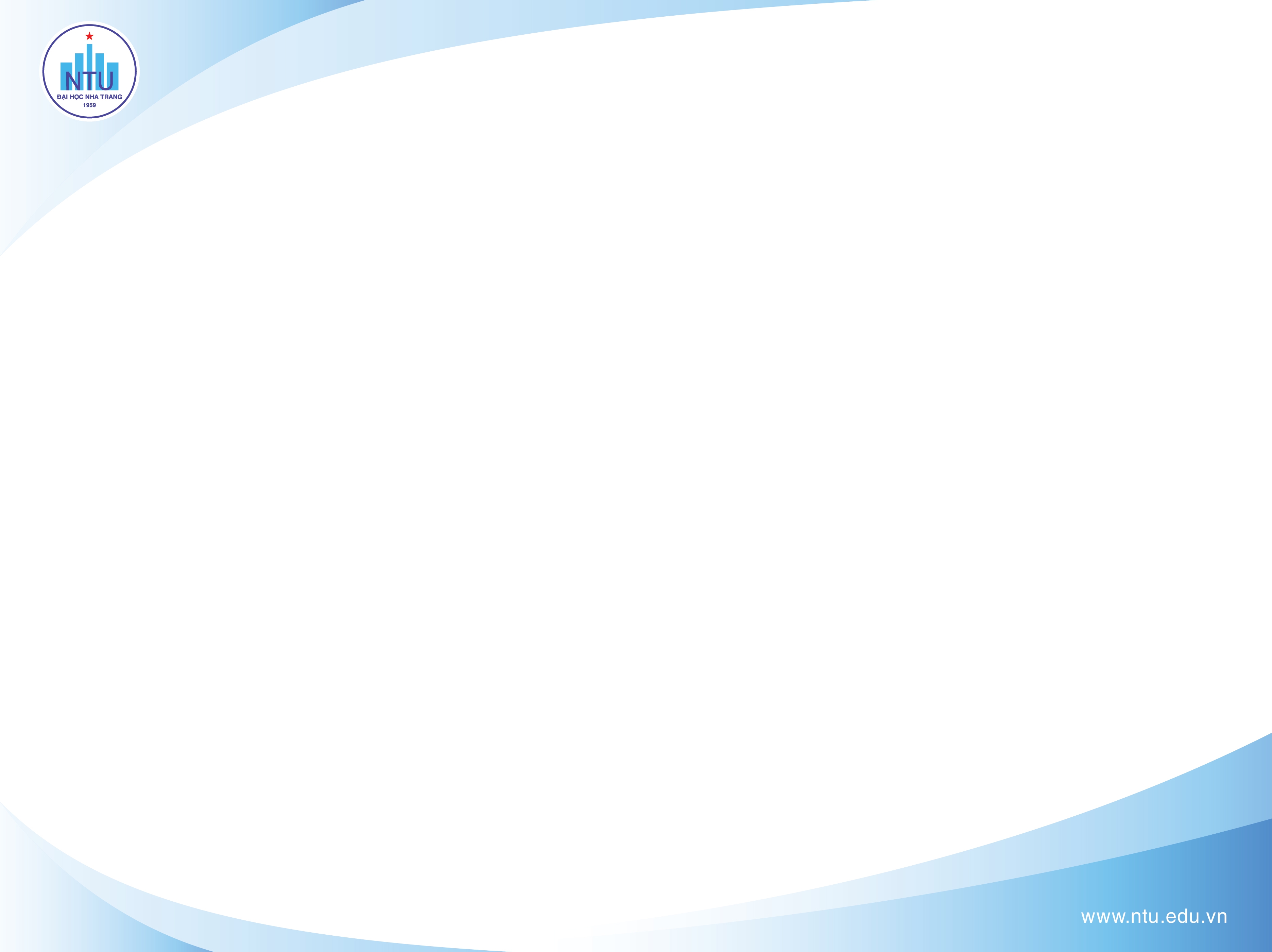 